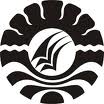 PENERAPAN METODE BERCERITA DENGAN BONEKA UNTUK PENGEMBANGAN   KEMAMPUAN   BAHASA   RESEPTIFDI TAMAN KANAK-KANAK ADILIKA KELOMPOK B1KECAMATAN RAPPOCINI KOTA MAKASSARTAHUN PELAJARAN 2015/2016SKRIPSIDiajukan Untuk Memenuhi Sebagian Persyaratan Guna Memperoleh Gelar Sarjana Pendidikan Pada Program Studi Pendidikan Anak Usia Dini Strata Satu Fakultas Ilmu PendidikanUniversitas Negeri MakassarOleh :NURMINIM. 1449046073PROGRAM STUDI PENDIDIKAN GURU PENDIDIKAN ANAK USIA DINIFAKULTAS ILMU PENDIDIKANUNIVERSITAS NEGERI MAKASSAR2016           KEMENTRIAN RISET, TEKNOLOGI DAN PENDIDIKAN TINGGIUNIVERSITAS NEGERI MAKASSARFAKULTAS ILMU PENDIDIKANPROGRAM STUDI PENDIDIKAN GURU PENDIDIKAN ANAK USIA DINIAlamat: Jl. Tamalate 1 Tidung Makassar Kampus FIP UNMTelp: 0411-884457, Fax. 0411-883076Laman: http:/www.unm.ac.idPERSETUJUAN PEMBIMBINGSkripsi  dengan judul “Penerapan Metode Bercerita Dengan Boneka Untuk Pengembangan Kemampuan Bahasa Reseptif Di Taman Kanak-Kanak Adilika Kelompok B1 Kecamatan Rappocini Kota Makassar” Atas nama:Nama 	: NURMINIM	: 1449046073Program Studi	: Pendidikan Guru Pendidikan Anak Usia Dini Fakultas	: Ilmu Pendidikan Setelah diperiksa dan diujikan, telah memenuhi syarat untuk memperoleh gelar Sarjana Pendidikan (S.Pd) pada program Pendidikan Guru Pendidikan Anak Usia Dini Fakultas Ilmu Pendidikan Universitas Negeri Makassar.	Makassar, Januari 2016Pembimbing I	pembimbing IIHerman, S.Pd, M.Pd.	Azizah  Amal,SS, M.Pd.NIP. 19830429 200812 1 007	NIP.19790326 200604 2 001DisahkanKetua Prodi PG PAUD FIP UNMSyamsuardi, S.Pd,  M.Pd.NIP. 19830210 200812 1 002             KEMENTRIAN RISET, TEKNOLOGI DAN PENDIDIKAN TINGGIUNIVERSITAS NEGERI MAKASSARFAKULTAS ILMU PENDIDIKANPROGRAM STUDI PENDIDIKAN GURU PENDIDIKAN ANAK USIA DINIAlamat: Jl. Tamalate 1 Tidung Makassar Kampus FIP UNMTelp: 0411-884457, Fax. 0411-883076Laman: http:/www.unm.ac.idPENGESAHAN UJIAN SKRIPSI Skripsi  dengan judul Penerapan Metode Bercerita Dengan Boneka Untuk Pengembangan Kemampuan Bahasa Reseptif Di Taman Kanak-Kanak Adilika Kelompok B1 Kecamatan Rappocini Kota Makassar Tahun pelajaran 2015/2016 diterima oleh Panitia Ujian Skripsi Fakultas Ilmu Pendidikan Universitas Negeri Makassar dengan SK Dekan Nomor .......UN36.4.7/KM/2016  tanggal 27 Januari 2016 untuk memenuhi sebagian persyaratan guna memperoleh gelar Sarjana Pendidikan pada Program Studi PG PAUD pada hari Sabtu tanggal 29 januari 2016.Disahkan oleh :PD BID. AKADEMIK  FIP UNM	Dr. Abdul Saman, M.Si.Kons  Nip. 19720817 200212 1 001Panitia ujian :Ketua	 : Dr. Abdul Saman, M.Si.Kons	(..............................)Sekretaris	 : Syamsuardi, S.Pd, M.Pd	(..............................)Pembimbing I 	 : Herman, S.Pd, M.Pd	(..............................)Pembimbing II	 : Azizah Amal, S.S, M.Pd	(..............................)Penguji I	 : Dra, Sri Sofiani, M.Pd	(..............................)Penguji II	 : Drs. H. Muh. Anas, M.Si	(..............................)PERNYATAAN KEASLIAN SKRIPSISaya yang bertanda tangan di bawah ini :Nama	:	NURMINIM	:	14490406073Jurusan / Program Studi	:	Pendidikan Guru Pendidikan Anak Usia DiniJudul skripsi 	:	Penerapan Metode Bercerita Dengan Boneka Untuk Pengembangan Kemampuan Bahasa Reseptif Di Taman Kanak-Kanak Adilika Kelompok B1 Kecamatan Rappocini Kota Makassar Tahun Pelajaran 2015/2016.Menyatakan dengan sebenarnya bahwa skripsi yang saya tulis ini benar merupakan hasil karya sendiri dan bukan merupakan pengambilalihan tulisan atau pikiran orang lain yang saya akui sebagai hasil tulisan atau pikiran sendiri.Apabila  di kemudian hari terbukti atau dapat dibuktikan bahwa skripsi ini hasil jiplakan atau mengandung unsur plagiat, maka saya bersedia menerima sangksi atas perbuatan tersebut sesuai ketentuan yang berlaku.	Makassar,  Januari 2016	Yang membuat pernyataan 	NURMI	NIM. 14490406073MOTTOPRINSIP HIDUP“ SELALU BERSYUKUR DAN BERFIKIR POSITF”PRINSIP BELAJAR“ MENCAPAI YANG TERBAIK DENGAN USAHA DAN DOA”Kupersembahkan :Kepada alm. ayahanda dan ibunda serta               Saudara-saudaraku yang  tecintaABSTRAKNurmi, 2016, Penerapan Metode Bercerita Dengan Boneka Untuk Pengembangan Kemampuan Bahasa Reseptif Di Taman Kanak-Kanak Adilika Kelompok B1 Kecamatan  Rappocini Kota Makassar Tahun Pelajaran 2015/2016. Dibimbing oleh Herman, S.Pd, M.Pd dan Azizah Amal, S.S, M.Pd. Program Studi Pendidikan Guru Pendidikan Anak Usia Dini Fakultas Ilmu Pendidikan Universitas Negeri Makassar.Rumusan Masalah dalam skripsi ini adalah apakah dengan metode bercerita menggunakan boneka dapat mengembangkan kemampuan bahasa reseptif anak di Taman Kanak-Kanak Adilika Kelompok B1 Kecamatan Rappocini Kota Makassar Tahun Pelajaran 2015/2016. Tujuan yaitu untuk mengetahui penerapan metode bercerita dengan boneka mengembangkan bahasa reseptif anak di Taman Kanak-Kanak Adilika Kelompok B1 Kecamatan Rappocini Kota Makassar. Tahun Pelajaran 2015/2016 Subyek dalam skripsi ini adalah  anak didik kelompok B1sebanyak 15 orang anak didik yang terdiri dari 7 orang anak laki-laki dan 8 orang anak perempuan, pengumpulan data dilakukan melalui observasi dan dokumentasi, data kemudian dianalisis secara kualitatif, desain/prosedur tindakan pembelajaran adalah deskriptif kualitatif meliputi perencanaan, pelaksanaan, observasi dan refleksi. Hasil  tindakan pembelajaran menunjukkan bahwa  metode bercerita dengan boneka dapat mengembangkan kemampuan bahasa reseptif anak di Taman Kanak-Kanak Adilika Kecamatan Rapoocini Kota Makassar Tahun Pelajaran 2015/2016, karena itu kegiatan bercerita dengan boneka direkomendasikan untuk dijadikan alternatif tindakan dalam pengembangan pembelajaran untuk mengembangkan kemampuan bahasa reseptif anak.PRAKATAPuji syukur kami panjatkan kehadirat Allah SWT, yang telah melimpahkan rahmat dan hidayah-Nya sehingga penulis  dapat mengerjakan  skripsi ini hingga selesai dengan judul “Penerapan Metode Bercerita Dengan Boneka Untuk Pengembangan Kemampuan Bahasa Reseptif  Di Taman Kanak-Kanak Adilika Kelompok B1 Kecamatan  Rappocini Kota Makassar Tahun Pelajaran 2015/2016. Penulis menyadari bahwa dalam penulisan skripsi ini terdapat hambatan dan rintangan yang diperoleh dalam penyelesaian skripsi ini, namun atas bantuan yang datang dari Allah SWT dengan memberikan limpahan kesehatan kepada penulis serta bimbingan dan dorongan maupun bantuan moril dan materil dari berbagai pihak, semua dapat teratasi. Oleh karena itu dengan segala kerendahan hati izinkanlah penulis mempersembahkan ucapan terima kasih serta penghargaan yang sebesar-besarnya kepada bapak Herman, S.Pd, M.Pd selaku pembimbing I dan kepada ibu Azizah Amal, SS, M.Pd selaku pembimbing II atas  bimbingan, arahan, dan  motivasinya kepada kami.Selanjutnya ucapan terima kasih penulis sampaikan pula kepada :Prof.Dr.H. Arismunandar, M.Pd, sebagai Rektor Universitas Negeri Makassar, yang telah memberi peluang untuk mengikuti proses perkuliahan pada program studi Pendidikan Guru Pendidikan Anak Usia Dini (PG PAUD) Fakultas Ilmu Pendidikan Universitas Negeri Makassar.Dr. Abdullah Sinring, M.Pd sebagai Dekan FIP UNM yang senantiasa memberikan motivasi dalam berbagai kesempatan untuk lebih meningkatkan profesionalisme melalui proses perkuliahan.Dr. Abdul Saman, M.Si, kons. selaku PD I,  Drs. Muslimin, M.Pd selaku Pembantu Dekan II,  Dr. Pattaufi, S.Pd, M.Pd selaku Pembantu Dekan III,  Prof. Dr. Parwoto, M.Pd selaku Pembantu Dekan IV, yang telah mengizinkan dan memberi kesempatan kepada penulis untuk melaksanakan penelitian dan menyiapkan sarana dan prasarana yang dibutuhkan selama menempuh pendidikan proram S1 PAUD FIP UNM.	Syamsuardi, S.Pd, M.Pd dan Arifin Manggau, S.Pd, M.Pd masing-masing sebagai ketua dan sekretaris program studi PG PAUD FIP UNM  yang telah memberikan izin untuk melaksanakan penelitian pengembangan pembelajaran ini.Bapak dan Ibu Dosen serta pegawai/tata usaha PG PAUD atas segala perhatian dan pelayanannya baik aspek akademik, administrasi, maupun kemahasiswaan sehingga proses perkuliahan berjalan dengan lancar.Marlina, S.Pd sebagai kepala Taman Kanak-Kanak Adilika dan Syamsuarni K,S.Pd sebagai guru Taman Kanak-Kanak Adilika.Rekan-rekan mahasiswa khususnya kelas B Angkatan 2014 yang telah banyak memberi bantuan, dukungan, saran, dan motivasi selama perkuliahan dan penulisan skripsi ini.Terkhusus kepada orangtua dan keluarga besar Borahima tercinta yang senantiasa mendo’akan keberhasilan studi kami, memberikan dorongan moril dan materil selama melanjutkan studi di PG PAUD  Fakultas Ilmu Pendidikan Universitas Negeri Makassar.Semua pihak yang tak sempat kami sebutkan namanya satu persatu.	Semoga amal baik yang diberikan, mendapat pahala yang berlipat ganda dari Allah SWT. Penulis menyadari dengan segala kerendahan hati, bahwa skripsi ini penuh dengan kelemahan dan kekurangan, namun diharapkan dapat memberikan sumbangan informasi yang berarti khususnya bagi kegiatan pembelajaran baik di sekolah maupun di rumah. Makassar, Januari 2016Penulis DAFTAR ISIHALAMAN JUDUL 		iPERSETUJUAN PEMBIMBING 		iiPENGESAHAN UJIAN SKRIPSI 		iiiKEASLIAN SKRIPSI 		ivMOTTO 		vABSTRAK 		viPRAKATA 		viiDAFTAR ISI 		xDAFTAR LAMPIRAN 		xiDAFTAR TABEL 		xiiBAB I	PENDAHULUAN 	Latar Belakang 		1Rumusan Masalah 		4Tujuan Tindakan Pembelajaran 		5Manfaat Tindakan Pembelajaran 		5BAB II	TINJAUAN PUSTAKAMetode Bercerita 		7Media Boneka 		11 Bahasa Reseptif 		15Kelebihan Dan Kelemahan Bercerita Dengan Boneka  		18Langkah-Langkah Metode Bercerita 		19BAB III	METODE PELAKSANAAN	Subyek Pembelajaran 		22Waktu Dan Tempat Pembelajaran 		22Desain/Prosedur tindakan pembelajaran 		22Teknik Analisis Data 		28BAB IV	HASIL PEMBELAJARAN DAN PEMBAHASAN	Hasil 			31Pembahasan 		49BAB V	KESIMPULAN DAN SARANKesimpulan 		52Saran 			52DAFTAR PUSTAKA 		54DAFTAR LAMPIRAN		55DAFTAR LAMPIRANLampiran 1. 	Rencana Pelaksanaan Pembelajran Harian (RPPH) 		56	Lampiran 2. 	Skenario Pembelajaran 		66Lampiran 3 	Lembar Observasi Guru  		77	Lampiran 4.	Lembar Observasi Anak 		78Lampiran 5.	Foto Kegiatan Pembelajaran   		80Lampiran 6. 	Contoh Cerita  		85Lampiran 7. 	Surat Izin Penelitian Dari BKPMD  		87Lampiran 9.	Surat Izin Penelitian  		88Lampiran 8.	Surat Keterangan Melakukan Penelitian 		89Lampiran 10.	 Daftar Riwayat Hidup 		90DAFTAR TABELTabel 1. 	Lembar Observasi Guru 		77	Tabel 2. 	Lembar Observasi Anak Indikator 1 		78Tabel 2.1	Lembar Observasi Anak Indikator 2 		79	Tabel 3.1	Lembar Observasi Anak Hari Pertama 		39 Tabel 3.2	Lembar Observasi Anak Hari Kedua 		40Tabel 3.3	Lembar Observasi Anak Hari Ketiga 		42Tabel 3.4	Lembar Observasi Anak Hari Keempat 		44Tabel 3.5	Lembar Observasi Anak Hari Kelima 		46